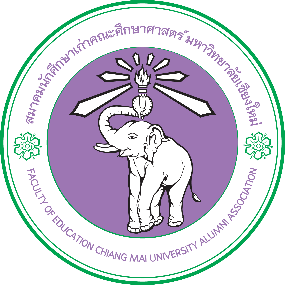 ใบสมัครรับเลือกตั้งเป็นกรรมการบริหารสมาคมนักศึกษาเก่าคณะศึกษาศาสตร์ มหาวิทยาลัยเชียงใหม่1.  ชื่อ – สกุล ............................................................................................................................................................     Name - Surname..............................................................................................................................................     หมายเลขโทรศัพท์...............................................................................................................................................2.  วัน เดือน ปี เกิด...........................................................................................................................อายุ.................ปี3.  ที่อยู่ปัจจุบัน	หมู่บ้าน...........................................................คอนโดมีเนียม...........................................................	          บ้านเลขที่...................หมู่ที่..............ถนน..........................................ซอย........................................		ตำบล..............................................อำเภอ.......................................จังหวัด....................................		โทรศัพท์.........................................โทรศัพท์มือถือ..........................................................................		Email address.............................................................................................................................. 4.  การทำงานปัจจุบัน อาชีพ.......................................................ตำแหน่ง................................................................	          ชื่อหน่วยงาน/ บริษัท......................................................................................................................5.  ประวัติการศึกษา	    คณะศึกษาศาสตร์ มหาวิทยาลัยเชียงใหม่      (โปรดระบุ รหัสนักศึกษา  ชื่อสาขาวิชา  คณะ              และปีที่สำเร็จการศึกษา)		........................................................................................................................................................		........................................................................................................................................................		........................................................................................................................................................     มหาวิทยาลัย/ สถาบันอื่นๆ (โปรดระบุ ชื่อสาขาวิชา คณะ และปีที่สำเร็จการศึกษา)		........................................................................................................................................................		........................................................................................................................................................ 6.  ประวัติการทำงาน		........................................................................................................................................................	......................................................................................................................................................................	......................................................................................................................................................................	......................................................................................................................................................................	...................................................................................................................................................................... 7.  กิจกรรมที่เคยทำร่วมกับสมาคมนักศึกษาเก่าฯ / ชมรมนักศึกษาเก่าฯ 	......................................................................................................................................................................	...................................................................................................................................................................... 	......................................................................................................................................................................	......................................................................................................................................................................	......................................................................................................................................................................	...................................................................................................................................................................... 	......................................................................................................................................................................	......................................................................................................................................................................8.  ประสบการณ์ และผลงาน และกิจกรรมสาธารณกุศลอื่น ๆ 	......................................................................................................................................................................	...................................................................................................................................................................... 	......................................................................................................................................................................	...................................................................................................................................................................... 	......................................................................................................................................................................	...................................................................................................................................................................... 	......................................................................................................................................................................	......................................................................................................................................................................9.  นโยบาย และยุทธศาสตร์ในการบริหารสมาคมฯ	......................................................................................................................................................................	...................................................................................................................................................................... 	......................................................................................................................................................................	...................................................................................................................................................................... 	......................................................................................................................................................................	...................................................................................................................................................................... 	......................................................................................................................................................................	......................................................................................................................................................................         ข้าพเจ้าขอสมัครรับเลือกตั้งเป็นกรรมการบริหารสมาคมนักศึกษาเก่าคณะศึกษาศาสตร์ มหาวิทยาลัยเชียงใหม่ โดยข้าพเจ้าเป็นสมาชิกสามัญที่มีสมาชิกภาพ และ ขอรับรองว่าเป็นผู้ที่มีคุณสมบัติและ     ไม่มีลักษณะต้องห้าม ตามข้อ 7 แห่งข้อบังคับสมาคมนักศึกษาเก่าคณะศึกษาศาสตร์ มหาวิทยาลัยเชียงใหม่ พ.ศ.2533 ดังนี้  “กรุณาใส่เครื่องหมายถูก 🗹 หน้าข้อความที่เป็นจริง”◻   1. เป็นผู้บรรลุนิติภาวะแล้ว◻   2. เป็นผู้มีความประพฤติเรียบร้อย◻   3. ไม่เป็นโรคที่สังคมรังเกียจ ◻   4. ไม่ต้องคำพิพากษาของศาลถึงที่สุดให้เป็นบุคคลล้มละลาย หรือไร้ความสามารถ หรือเสมือนไร้ความสามารถ หรือ          ต้องโทษจำคุก ยกเว้นความผิดฐานประมาท หรือลหุโทษ การต้องคำพิพากษาของศาลถึงที่สุดในกรณีดังกล่าว           จะต้องเป็นในขณะที่สมัครเข้าเป็นสมาชิกหรือในระหว่างที่เป็นสมาชิกของสมาคมเท่านั้น 					(ลงชื่อ)....................................................ผู้สมัคร					(........................................................................)	             วันที่...........เดือน..........................พ.ศ………..สำหรับเจ้าหน้าที่ได้รับใบสมัครของ..................................................................เมื่อวันที่.............เดือน.....................พ.ศ.......................เวลา..........................น.   โดยเป็นผู้สมัครลำดับที่........................							...........................................................ผู้รับสมัคร.....................................................ว.ด.ป. / เวลา